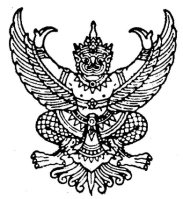 บันทึกข้อความส่วนราชการ  งาน / กลุ่มสาระ          ฝ่าย           โรงเรียนสุโขทัยวิทยาคม  ที่   	 วันที่  เรื่อง	ขอส่งเอกสารล้างหนี้เงินยืมตามสัญญายืมเงินเลขที่    /256๖ และขอคืนเงินหรือขอเบิกเงินเพิ่มเรียน	ผู้อำนวยการโรงเรียนสุโขทัยวิทยาคม	ด้วยข้าพเจ้า .....................................................ได้รับการอนุมัติจากฝ่ายบริหารตาม ............บันทึกข้อความ/คำสั่ง.........ที่........... ลงวันที่...............................ให้ดำเนินการ............................. ณ ..................................ในวันที่................................................นั้น	บัดนี้ ได้ดำเนินกิจกรรมเป็นที่เรียบร้อยแล้ว จึงขอส่งเอกสารล้างหนี้เงินยืมตามสัญญายืมเงินเลขที่    /256๖ เป็นจำนวนเงินทั้งสิ้น........................................ บาท (สองหมื่นแปดพันสองร้อยบาทถ้วน) และขอคืนเงินหรือ เบิกเงินเพิ่ม...................................บาท (ตัวอักษร) 		จึงเรียนมาเพื่อโปรดทราบและพิจารณา(...................................................) 		      ตำแหน่ง...........................................๑. ความเห็นหัวหน้าฝ่ายการเงินฯ				๒. ความเห็นหัวหน้าฝ่ายแผนงานและงบประมาณ...........................................................................		..............................................................................................................................................................		...................................................................................	ลงชื่อ...................................................			      ลงชื่อ...................................................	        (นางวันเพ็ญ  ยิ้มประดิษฐ์)					     (นางสาวกาญจนา มณีวัลย์)๓. ความเห็นรองผู้อำนวยการโรงเรียน......................................................................................................................................................      ลงชื่อ...................................................	    (นางอฑิภา วรากรเจริญ)ส่วนที่ 1แบบ 8708สัญญาเงินยืมเลขที่…….....ระบุเลขที่สัญญายืมเงิน..…..………..วันที่…………..……….....................................………………… ชื่อผู้ยืม………………..ระบุชื่อผู้ยืมเงิน..................………..….จำนวนเงิน….................ระบุจำนวนเงินที่ยืม......………บาท         				ใบเบิกค่าใช้จ่ายในการเดินทางไปราชการ							ที่ทำการ  โรงเรียนสุโขทัยวิทยาคม									วันที่.........เดือน.......................พ.ศ. 256....เรื่อง    ขออนุมัติเบิกค่าใช้จ่ายในการเดินทางไปราชการเรียน    ผู้อำนวยการโรงเรียนสุโขทัยวิทยาคม             ตามคำสั่งโรงเรียนสุโขทัยวิทยาคม ที่................/๒๕๖...... ลงวันที่.........เดือน.......................พ.ศ. 256....
ได้อนุมัติให้ข้าพเจ้า..........................................................................ตำแหน่ง................... วิทยฐานะ.........................สังกัด โรงเรียนสุโขทัยวิทยาคม พร้อมคณะ (ถ้าไปคนเดียวให้ตัดทิ้ง) เดินทางไปปฏิบัติราชการ...................................(ระบุกิจกรรมและสถานที่ให้เรียบร้อย) โดยออกเดินทางจาก [ ] บ้านพัก [ ] สำนักงาน [ ] ประเทศไทย ตั้งแต่วันที่.........เดือน.......................พ.ศ. 256....เวลา...................น. และกลับถึง  [ ] บ้านพัก [ ] สำนักงาน [ ] ประเทศไทย วันที่.........เดือน.....................พ.ศ. 256.... เวลา ................... น. รวมเวลาไปราชการครั้งนี้..............วัน..........ชั่วโมง               ข้าพเจ้าขอเบิกค่าใช้จ่ายในการเดินทางไปราชการ สำหรับ   [  ]  ข้าพเจ้า  [ ] คณะเดินทาง ดังนี้ ค่าเบี้ยเลี้ยงเดินทางประเภท…….......…......…..จำนวน……......…..วัน 		รวม.................................บาทค่าเช่าที่พักประเภท……………..........................จำนวน….….........วัน 		รวม.................................บาทค่าพาหนะ [ ] ใช้รถส่วนตัวทะเบียน [ ] รถโรงเรียน (น้ำมันรถ)        		รวม.................................บาทค่าใช้จ่ายอื่น ๆ..............................................................................		รวม.................................บาท						                  รวมเงินทั้งสิ้น..............................บาทจำนวนเงิน (ตัวอักษร).............................................................................               ข้าพเจ้าขอรับรองว่ารายการที่กล่าวมาข้างต้นเป็นความจริง และหลักฐานการจ่ายที่ส่งมาด้วย จำนวน……..ฉบับ  รวมทั้งจำนวนเงินที่ขอเบิกถูกต้องตามกฎหมายทุกประการ						  ลงชื่อ………………………………………….ผู้ขอรับเงิน					                  (.................................................)						                             ตำแหน่ง ครู- 2 ----------------------------------------------------------------------------------------------------------------------------------------ได้ตรวจสอบหลักฐานการเบิกจ่ายเงินที่แนบถูกต้องแล้ว			อนุมัติให้จ่ายได้เห็นควรอนุมัติให้เบิกจ่ายได้ลงชื่อ……………………………………….……	                ลงชื่อ………………………………………………     	       (นางวันเพ็ญ ยิ้มประดิษฐ์)                         		      (นายไพบูลย์ พวงเงิน)     ตำแหน่ง หัวหน้างานการเงิน		              ตำแหน่ง ผู้อำนวยการโรงเรียนสุโขทัยวิทยาคม วันที่…………………………………...…………..	              วันที่………………………………………...........….……..---------------------------------------------------------------------------------------------------------------------------------------		ได้รับเงินค่าใช้จ่ายในการเดินทางไปราชการ จำนวน……………................................…………….บาท(……………….....................................……………….) ไว้เป็นการถูกต้องแล้วลงชื่อ……………………………....…….......ผู้รับเงิน			ลงชื่อ…………………………………….ผู้จ่ายเงิน    (.................ผู้ยืมเงิน......................)	                   		       (นางวันเพ็ญ ยิ้มประดิษฐ์)ตำแหน่ง....................................................	           	    	     ตำแหน่ง หัวหน้างานการเงิน	วันที่……………………………………………..    	            	วันที่………………………….........………………….จากเงินยืมตามสัญญาเลขที่…………………………………................วันที่…………………..................................…..หมายเหตุ ………………………………………………………………………………………………………….................................……………………………………………………………………………………………………………….................................……….....................……………………………………………………………………………………………………….................................……….....................……………………………………………………………………………………………………….................................……….....................……………………………………………………………………………………………………….................................……….....................……………………………………………………………………………………………………….................................……….....................……………………………………………………………………………………………………….................................……….....................คำชี้แจง  1. กรณีเดินทางเป็นหมู่คณะและจัดทำใบเบิกค่าใช้จ่ายรวมฉบับเดียวกัน หากระยะเวลาในการเริ่มต้นและสิ้นสุดการเดินทางของแต่ละบุคคลแตกต่างกัน ให้แสดงรายละเอียดของวันเวลาที่แตกต่างกันของบุคคลนั้น
ในช่องหมายเหตุ2. กรณียื่นขอเบิกค่าใช้จ่ายรายบุคคล ให้ผู้ขอรับเงินเป็นผู้ลงลายมือชื่อผู้รับเงินและวันเดือนปีที่รับเงินกรณี
ที่มีการยืมเงินให้ระบุวันที่ที่ได้รับเงินยืม เลขที่สัญญายืมและวันที่อนุมัติเงินยืมด้วย3.  กรณียื่นขอเบิกค่าใช้จ่ายรวมเป็นหมู่คณะ ผู้ขอรับเงินมิต้องลงลายมือชื่อในช่องผู้รับเงิน ทั้งนี้ให้ผู้มีสิทธิ
แต่ละคนลงลายมือชื่อผู้รับเงินในหลักฐานการจ่ายเงิน (ส่วนที่ 2)หลักฐานการจ่ายเงินค่าใช้จ่ายในการเดินทางไปราชการส่วนราชการ โรงเรียนสุโขทัยวิทยาคม อำเภอเมือง จังหวัดสุโขทัยประกอบการเบิกค่าใช้จ่ายไปราชการของ...................................................................และคณะ(ถ้าไปคนเดียวตัดทิ้ง) ลงวันที่....................เดือน............................พ.ศ. 256.......	จำนวนเงินทั้งสิ้น (ตัวอักษร)....................................................................	   				ลงชื่อ...................................................................ผู้จ่ายเงิน														             (......................................................)														   	       ตำแหน่ง.................................														       วันที่.............................................................. คำชี้แจง  1. ค่าเบี้ยเลี้ยงและค่าเช่าที่พักให้ระบุอัตราวันละ และจำนวนวันที่ขอเบิกแต่ละบุคคลในช่องหมายเหตุ						   2. ให้ผู้มีสิทธิแต่ละคนเป็นผู้ลงลายมือชื่อผู้รับเงินและวันเดือนปีที่ได้รับเงิน กรณีเป็นการรับจากเงินยืมให้ระบุวันที่ที่ได้รับจากเงินยืม			   3. ผู้จ่ายเงินหมายถึงผู้ที่ขอยืมเงินจากทางราชการและจ่ายเงินยืมนั้นแก่ผู้เดินทางแต่ละคน เป็นผู้ลงลายมือชื่อผู้จ่ายเงินลำดับที่ชื่อ-สกุลตำแหน่งค่าใช้จ่าย (บาท)ค่าใช้จ่าย (บาท)ค่าใช้จ่าย (บาท)ค่าใช้จ่าย (บาท)รวม(บาท)ลายมือชื่อผู้รับเงินวัน เดือน ปีที่รับเงินหมายเหตุลำดับที่ชื่อ-สกุลตำแหน่งค่าเบี้ยเลี้ยงค่าเช่าที่พักค่าพาหนะค่าใช้จ่ายอื่นรวม(บาท)ลายมือชื่อผู้รับเงินวัน เดือน ปีที่รับเงินหมายเหตุ123รวมเงินรวมเงินรวมเงินตามสัญญายืมที่............/.......ลงวันที่................ตามสัญญายืมที่............/.......ลงวันที่................ตามสัญญายืมที่............/.......ลงวันที่................